Reparatiebon 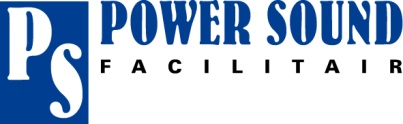 ALLE RODE* VELDEN DIENEN VOORAFGAAND DOOR OPDRACHTGEVER TE WORDEN INGEVULD
Datum*			______________________________KlantgegevensNaam*				______________________________    Bedrijfsnaam*			______________________________Tel.*				______________________________E-mail*				______________________________Adres*				______________________________    Postcode*			______________________________Plaats*				______________________________ApparaatgegevensMerk*				______________________________Type*				______________________________Serienummer*			______________________________Omvang levering*		______________________________Garantie			□Ja	□NeeVervangend apparaat		□Ja	□NeeNaam vervangend apparaat			______________________________Klachtomschrijving*:________________________________________________________________________________________________________________________________________________________________________________________________________________________________________________________________________________________________________________________________________Maximale toegestane kosten reparatie (indien van toepassing*): 	 €_______ex. B.T.W.ReparatiegegevensNaam monteur		:	______________________________Gerepareerd		:	□Ja	□NeeAantal uren		:	______________________________Datum van reparatie	:	______________________________Reparatieomschrijving:______________________________________________________________________________________________________________________________________________________________________________________________________________________________________________________Materiaallijst______________________________________________________________________________________________________________________________________________________________________________________________________________________________________________________RetourVervangend apparaat 	: 	□Ja	□Nee	□N.v.tHuurdagen		:	______________________________Retourdatum		:	______________________________Akkoord medewerker				Akkoord Klant		Naam	:	________________			Naam	:	________________			Paraaf	:	________________			Paraaf	:	________________